Педагогическая практика в школеПедагогическая практика представляет собой особый вид учебно-практической деятельности, в ходе которой у студентов-практикантов формируется целостное представление о профессиональной педагогической деятельности, посредством погружения в реальный образовательный процесс, в ходе которого теоретические знания, практические умения и навыки, полученные студентами в ходе лекционных, семинарских и практических занятий в ВУЗе или колледже по курсам педагогики, психологии, методики преподавания и непосредственно по предметам специализации реализуются на практике в образовательном учреждении. Объём задач, сроки и содержание педагогической практики определяются исходя из учебного плана ВУЗа. Глубина практического погружения в процесс работы педагога непосредственно зависит от продолжительности практики. На основе актуализации теоретических знаний студенты в процессе практики овладевают умениями: определять конкретные воспитательно-образовательные задачи, исходя из общих целей развития личности с учетом возрастных и индивидуально-типологических различий учащихся и студентов, социально-психологических особенностей коллектива; осуществлять перспективное и текущее планирование педагогической деятельности; использовать разнообразные формы, методы, средства и приемы для руководства учебно-познавательной деятельностью учащихся и студентов (ставить и решать образовательно-воспитательные задачи, обоснованно выбирать и применять организационные формы и методы обучения: использовать разнообразные средства обучения, устанавливать межпредметные и внутрипредметные связи и др.)Цели и задачи педагогической практики необходимо разделять в зависимости от роли участников процесса педагогической практики на задачи практикантов и задачи наставников.Целями педагогической практики для практиканта является:1.	ознакомление студентов с педагогическими реалиями учебного заведения;2.	приобретение опыта в процессе проведения занятий;3.	приобретение опыта в процессе проведения внеурочной деятельности, а также принятия участия в профориентационных мероприятиях;4.	применение на практике профессионально-теоретических и практических знаний и навыков, которые были приобретены во время обучения в ВУЗе.Задачи практиканта:1.	Развитие у студентов интереса к педагогической работе, потребности в педагогическом самообразовании, выработка творческого и исследовательского подхода к педагогической деятельности.2.	Углубление и закрепление теоретических знаний, полученных студентами в университете, и их применение в решении конкретных педагогических задач. 3.	Формирование и развитие у студентов педагогических умений и навыков и профессионально значимых качеств личности. Цель руководителя/наставника практиканта в образовательной организации:1.	Обеспечить непрерывное и последовательное овладение студентами-практикантами профессиональными навыками в соответствии с ФГОС.2.	Формирование педагогических умений и профессионально значимых качеств у практикантов.Задачи руководителя/наставника практиканта:1.	Способствовать приобретению студентами опыта осуществления учебной работы с применением разнообразных методов, активизирующих познавательную деятельность детей2.	Формировать у студентов аналитические умения (анализировать педагогический опыт,  прогнозировать возможные затруднения учащихся , выявлять причины ошибок и т.п.3.	Подготовить к выполнению функций учителя, классного руководителя.В результате освоения программы практики обучающийся должен: изучить: • должностные и квалификационные требования к педагогу образовательного учреждения; • особенности функционирования образовательных учреждений; • психолого-педагогические основы взаимодействия в образовательном процессе; • требования к ведению документации учителя-предметника в образовательном учреждении; научиться: • самостоятельно строить процесс овладения информацией, отобранной и структурированной для выполнения профессиональной деятельности; • организовать игровую, учебную, предметную, продуктивную, культурно-досуговую деятельности детей; • анализировать особенности социальной ситуации развития; • моделировать и реализовывать педагогическое взаимодействие с учащимися во внеучебное время;овладеть: • технологиями организации процесса самообразования; приемами целеполагания во временной перспективе, способами планирования, организации, самоконтроля и самооценки деятельности; • способами организации игровой, учебной, предметной, продуктивной, культурно-досуговой деятельности; • навыками самостоятельной работы со специализированной литературой;• навыками планирования учебно-воспитательной работы, составления конспектов внеурочных мероприятий, самостоятельного изготовления дидактических пособий для занятий.Весь процесс организации педагогической практики можно разделить на следующие этапы:1.	Прогностический:a.	Ознакомительныйb.	Теоретическийc.	Практико-ориенторованный2.	Практический3.	АналитическийПроцесс педагогической практики можно представить в виде «ступеней» преодолевая которые студенты-практиканты получат возможность освоить необходимые навыки и приблизиться к реалиям будущей профессии.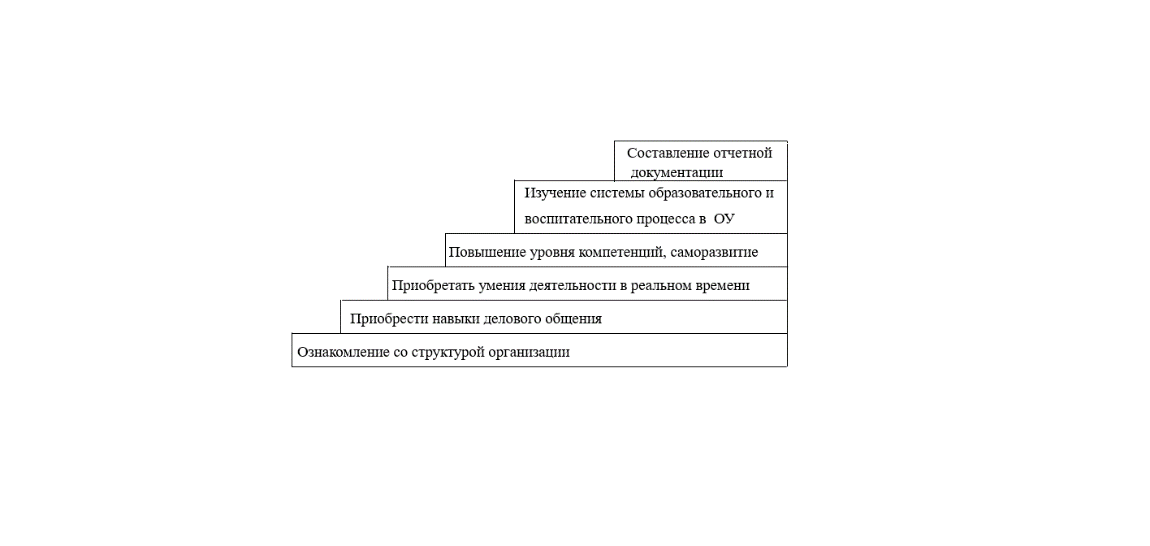 Содержание работы студентов в период педагогической практики:1.  Ознакомление со школой, в которой проводится практика, с проблемами и перспективами её развития; оценка условий обучения и воспитания с точки зрения гигиены, психологии и педагогики2.  Изучение состояния учебно-воспитательной работы в классе, уровня умственного, физического, нравственного развития детей, состояния их здоровья, характера взаимоотношений учителя и учащихся на уроке и во внеурочной деятельности.3.  Планирование учебно-воспитательной работы студента на период педагогической практики.4.  Подготовка и проведение учебной работы:•	Изучение учебных программ по предмету преподавания, планов работы школы, учебных, учебно-методических и методических пособий;•	Ознакомление с организацией труда учителя и ученика;•	Работа в предметном кабинете;•	Разработка тематических и поурочных планов, развёрнутого плана урока;•	Анализ уроков учителей и сокурсников и самоанализ проведённых практикантом занятий;•	Подготовка дидактических материалов и наглядных пособий к урокам, факультативным занятиям, практикумам;•	Освоение ТСО и их использование на различных этапах урока и внеурочных занятий.5.  Подготовка и проведение внеклассной работы с учащимися:•	Формы внеклассной работы по предмету: экскурсии, занятия предметного кружка, олимпиады, предметные вечера, викторины, конкурсы, выставка детского творчества и пр;•	Организация отдельных видов внеклассной деятельности учащихся: художественно-творческой, спортивно-оздоровительной, трудовой, игровой и т. п.;•	Проведение бесед и консультаций для учащихся на различные темы.6.  Изучение работы классного руководителя и участие в ней:•	Знакомство с содержанием и формами организации внеклассной работы классного руководителя;•	Освоение функций классного руководителя:Административно-организаторская: жизнь класса в условиях школы, ведение школьной документации;Методическая: изучение класса и каждого учащегося, контроль посещаемости и успеваемости учащихся, анализ учебно-воспитательного процесса;Создание в классе воспитывающей среды: взаимодействие с учителями-предметниками и педагогами дополнительного образования, работа с родителями учащихся, организация деятельности родительского комитета;Организация внеклассной творческой деятельности учащихся: сотрудничество с ученическим активом и органами детского самоуправления, подготовка и проведение классных часов, включение учащихся в разнообразные виды внеурочной деятельности;Коррекция индивидуального развития школьника, дифференцированный подход к учащимся: помощь слабоуспевающим детям, беседы  на этические темы, работа с одарёнными учениками.•	Наблюдение и анализ внеклассной работы, организуемой педагогами школы и сокурсниками, самоанализ собственного проведенного внеклассного мероприятия.7.  Взаимодействие с учащимися в учебной и внеучебной деятельности.8.  Выбор приёмов, форм и методов работы с отдельными учениками.9.  Проведение уроков и внеклассных занятий с акцентом на индивидуальный подход с учетом особенностей учащихся.10.  Критический анализ и оценка результатов своей работы.В течение педагогической практики каждый студен должен работать в трех направлениях развивая свои личностные качества, повышая методическую грамотность и проходя социальную адаптацию.Продемонстрированные в таблице направления развития возможно реализовать посредством взаимодействия с педагогическим составом места прохождения практики, руководителем практики от образовательной организации и непосредственно с наставником.Способы взаимодействия практиканта и наставника:•	инструктажи•	беседы•	консультации•	наблюдение•	лекции•	совместное выполнение учебных задач•	тренинги•	мастер-классы•	плановые/открытые уроки, мероприятия•	оцениваниеВ ходе педагогической практики студентам-практикантам рекомендуется ознакомиться с перечнем базовой документации регламентирующей деятельность учителя.Нормативно-правовые документы:1.	Федеральный Закон №273-ФЗ от 29.12.2012 «Об образовании в Российской Федерации».2.	Конвенция ООН о правах ребенка.3.	Декларация прав ребенка.4.	Концепция модернизации российского образования.5.	Федеральные Государственные образовательные стандарты.6.	СанПиН 2.4.2.2821-10 "Санитарно-эпидемиологические требования к условиям и организации обучения в общеобразовательных учреждениях".Документация учителя для изучения:1.	Рабочие программы.2.	Календарно – тематическое планирование на учебный год.3.	Календарно – тематическое планирование внеурочных занятий на учебный год.4.	Ежедневные планы уроков.5.	Планы проведения уроков.6.	Расписание уроков, кружков, внеурочных занятий.7.	График контрольных, письменных работ.8.	График работы кабинета.9.	План самообразования.10.	План работы с одаренными детьми.11.	План работы со слабоуспевающими.12.	Творческие работы учащихся, проекты, исследовательские работы.13.	УМК.14.	Материалы для подготовки к ГИА/ЕГЭ.15.	Материалы для подготовки к итоговой аттестации выпускников.16.	Материалы для подготовки и проведения предметных олимпиад.17.	КИМы и анализы контрольных и проверочных работ, тестов. 18.	Систематизированный учебно-методический комплекс (методическая литература, книги для учителя, рабочие тетради, комплект электронных образовательных ресурсов и т.д.).19.	Перспективный план работы учителя.20.	Анализ представленных конспектов, подготовленный руководителем МО.Основным отчетным документом педагогической практики для практиканта является Дневник практики. Формы и шаблоны дневников прописываются в ВУЗах согласно объему, содержанию, месту прохождения практики и многим другим параметрам.Однако, ключевые виды работ остаются неизменными:1.	Установочная конференция в ВУЗе2.	Знакомство с образовательной организацией3.	Инструктажи4.	Знакомство с нормативными документами5.	Знакомство с наставником, учащимися6.	Составление индивидуального плана 7.	Посещение уроков8.	Изучение рабочих материалов учителя-наставника9.	Разработка раздаточных/дидактических/контрольных материалов к уроку, планов/технологических карт урока10.	Самостоятельное проведение урока/внеклассного мероприятия11.	Изучение воспитательного процесса, взаимодействие с классным руководителем12.	Подготовка и проведение профориентационного мероприятия13.	Самоанализ проведенной работы14.	Подготовка отчетной документации15.	Защита практикиКачества личностиМетодическая грамотностьСоциальная адаптацияЛидерские качестваВедение учебно-методической документацииПсихологические особенности учащихсяАктивная позицияПроектировка урока в соответствии с ФГОСПсихологический климат в коллективеСтрессоустойчивостьСовременные педагогические технологииНавыки коммуникацииИскусство таймменеджмента Повышение мпрофессиональной квалификацииРабота в составе творческих групп